Программа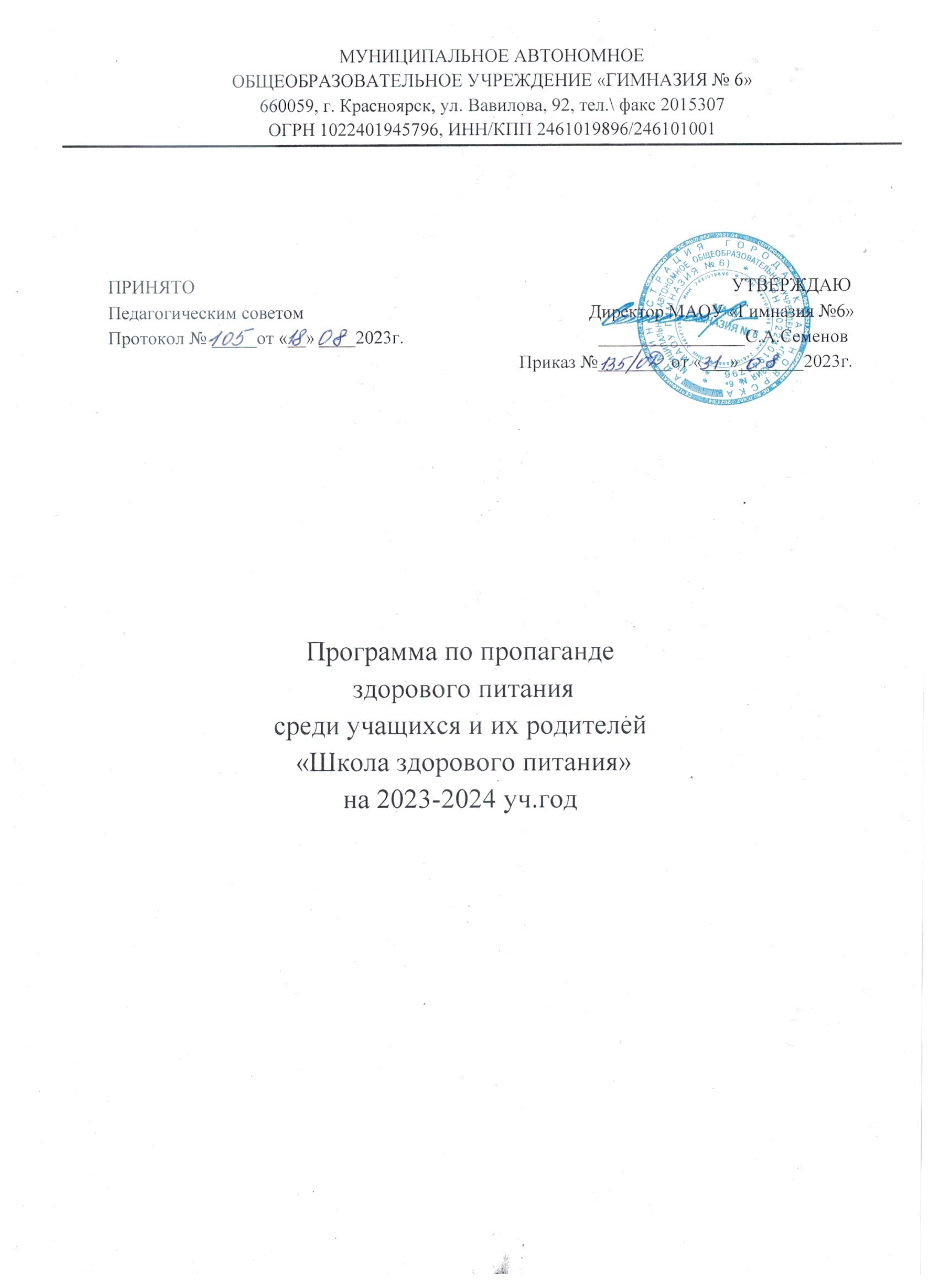 по пропаганде здорового питания среди учащихся и их родителей«Школа здорового питания»	1. 	Пояснительная записка.       Совершенствование системы питания детей в общеобразовательных учреждениях сегодня  является одним из направлений приоритетного национального проекта «Образование», так как его реализация напрямую связана с сохранением здоровья подрастающего поколения и решением задач демографической политики. Полноценное, рациональное  питание  детей школьного возраста — необходимое условие, обеспечивающие нормальный процесс роста и развития организма, его устойчивости  к инфекциям,  а также укрепление здоровья в детском и подростковом возрасте.           Особая роль в этом отношении принадлежит регулярному снабжению организма всеми незаменимыми микронутриентами: витаминами и минеральными веществами.  Недостаточное потребление витаминов и жизненно необходимых макро- и микроэлементов в детском и юношеском возрасте отрицательно сказывается на показателях физического развития, заболеваемости, успеваемости, способствует постепенному развитию обменных нарушений, хронических заболеваний, снижает сопротивляемость различным заболеваниям, повышает чувствительность организма к воздействию радиации, усиливает отрицательное воздействие на организм нервно-эмоционального напряжения и стресса. Таким образом, если говорить об отношении к питанию  с точки зрения здоровья, то необходимо говорить, прежде  всего,  о  рациональном   сбалансированном  питании.    Принципы рационального сбалансированного питания: Адекватная энергетическая ценность рациона, соответствующая энергозатратам ребенка. Сбалансированность рациона по всем заменимым и незаменимым пищевым факторам, включая белки и аминокислоты, пищевые жиры и жирные кислоты, витамины, минеральные соли и микроэлементы.  Максимальное разнообразие рациона             Актуальность программы  обусловлена, прежде всего,  общим ослаблением состояния здоровья и ростом хронической патологии у детей и подростков.   Анализ полученных данных о состоянии здоровья обучающихся показывает, что в  структуре общей заболеваемости детей    болезни органов пищеварения занимают 2-ое место.  Среди многих  причин  ухудшения здоровья детей (несвоевременное питание учащихся,  нерегулярное питание с перерывами более 3–4 часов; несоблюдение режима дня; частое употребление острых блюд, консервированных продуктов, маринадов, копченостей, солений; однообразное питание; еда всухомятку; употребление некачественных продуктов; малоподвижный образ жизни; вредные привычки, постоянный недостаток витаминов  в наших природных условиях, отсутствие навыков здорового питания и образа жизни в целом у детей и родителей, несерьезное отношение к своему здоровью со стороны детей и родителей) можно отметить одну из главных:  нерациональное, неполноценное питание. Часто  и родители, и учащиеся относятся к этой проблеме несерьезно, между тем как  питание оказывает самое непосредственное влияние на формирование  растущего организма и сохранение его здоровья. В чем это выражается?  Влияние питания на  формирование  здоровья школьников: Пища единственный усвояемый источник энергии  Пища единственный источник пластического материала  Пища является поставщиком широкого круга экзогенных регуляторов метаболизма  Питание должно обеспечивать детей и подростков необходимой им энергией и всей суммой заменимых, условно-незаменимых и незаменимых пищевых веществ в соответствии с их возрастными физиологическими потребностями, состоянием здоровья, физического и психического  развития. Цель и задачи программы:  Цель Программы:      формирование у детей и подростков, а также их родителей  основ культуры питания как одной из составляющих здорового образа жизни.             Реализация программы предполагает решение следующих образовательных и             воспитательных задач: формирование и развитие представления детей и подростков о здоровье как   одной   из   важнейших  человеческих  ценностей,   формирование  готовности заботиться и укреплять собственное здоровье; формирование  у дошкольников  и  школьников  знаний   о   правилах рационального питания, их роли в сохранении и укрепления здоровья, а также готовности соблюдать эти правила; освоение детьми и подростками   практических навыков рационального питания;  развитие творческих способностей и кругозора у детей и подростков, их интересов и познавательной деятельности; развитие коммуникативных навыков у детей и подростков, умения эффективно   взаимодействовать  со   сверстниками   и   взрослыми   в процессе решения проблемы;  просвещение родителей в вопросах организации рационального питания детей и подростков. Этапы реализации Программы Подготовительный  (август-сентябрь 2023гг.) Выявление перспективных направлений   в работе по   пропаганде  здорового питания, моделирование  нового качественного  состояния  работы в данном направлении в  современных условиях, разработка программы действий  Основной этап (октябрь 2023– апрель 2024 гг.)  Реализация программных действий. Обобщающий (май 2024 гг.) Анализ достигнутых  результатов  и определение  перспектив  дальнейшего развития  работы по пропаганде  здорового питания Программу реализуют: Директор школы Зам. директора по ВР Учителя-предметники   Классные руководители Школьный психолог  Социальный педагог  Медицинский работник  Участники программы: Учащиеся Родители Педагоги Содержание  программы и механизм ее реализации.          Программа "Школа здорового питания»  реализуется в рамках комплексной программы   по организации  питания «Правильное питание – залог здоровья»  и направлена  на формирование у учащихся представлений об основах здорового питания и готовности вести здоровый образ жизни.            Механизм реализации программы определяет взаимосвязанный комплекс мероприятий, направленных на решение  цели  и задач, определяемых программой.            Программа предусматривает проведение широкой разъяснительной и профилактической  работы среди учащихся и их родителей,  введение в учебно-воспитательный процесс различных мероприятий, способствующих формированию культуры питания и осознанию роли здорового питания в жизни человека.   Программа предполагает  разнообразные формы и методы ее реализации, носящие преимущественно интерактивный характер, обеспечивающие непосредственное участие детей в работе по программе, стимулирующие их интерес к изучаемому материалу, дающий возможность проявить свои творческие способности. Наиболее распространенными, при этом являются игровые методики - ролевые, ситуационные, образно-ролевые игры, а также элементы проектной деятельности, дискуссионные формы, творческие, исследовательские работы.   Обязательной формой работы с учащимися являются  тематические часы общения, так называемые «Уроки здорового питания».  Тематика уроков охватывает различные аспекты рационального питания: «Рациональное питание- часть здорового образа жизни» «Зачем человек ест?» «Зачем человеку белки, жиры, углеводы?» «Сколько соли в нашей пище?» «Какой хлеб лучше?» «Почему картофель называют вторым хлебом?» « О чем говорят: «Это хлеб будущего?» «В овощах силы велики» «За ягодами пойдешь – здоровье найдешь» «Знакомые незнакомцы… О бананах, ананасах, грейпфруте  и многом другом…» «Чем полезны морские водоросли?» «Деликатесы моря» «Можно ли прожить без мяса?» «Сколько нужно есть?» «Роль и место растительных продуктов в питании человека» «Правильное сочетание пищевых продуктов» «Режим питания» «Здоровые привычки в питании» «Твой рацион – это ты!» «Что такое рациональное питание?» «Из чего состоит наша пища» Энергия пищи» «Питаться нужно не только вкусно, но и правильно» «Формула правильного питания» «Что нужно есть в разное время года» «Продукты разные нужны, продукты разные важны» «Самые полезные продукты» «Где найти витамины весной» «Витамины  - наше здоровье» «Что вкусно, а что полезно?» «Значение воды в обмене веществ?» «Овощи, ягоды и фрукты - самые витаминные продукты»  «Плох обед, если хлеба нет» «Как правильно питаться, если занимаешься спортом» «Как правильно есть»,   «Полдник. Время есть булочки», «Пора ужинать» «Молоко и молочные продукты» «Азбука вкусных лекарств» «О пользе и вреде диет» «Насколько полезно мое любимое блюдо?» «Биологические ритмы организма и прием пищи» «Диета и здоровье. Физиология правильного питания» «Почему нельзя употреблять слишком горячую и слишком холодную пищу?»  «Чем полезны каши» и др.   Программа предполагает   вариативность способов ее  реализации:  в рамках учебных программ по биологии, химии, технологии;  внеклассной работе (система внеклассных часов и внеклассных мероприятий).  Классный руководитель, реализующий  программу с учащимися класса, сам выстраивает систему «Уроков здорового питания», а также других форм работы  в соответствии с возрастными, физиологическими, психологическими особенностями учащихся, их  представлениями о здоровом питании, интересами, учетом важности конкретной темы для учащихся данного класса. Примерные темы для родительских лекториев: Рациональное питание наших детей – залог их здоровья Режим питания  наших детей. Советы врачей и диетологов Формирование здоровых привычек в  питании моего ребенка Как уберечь ребенка от  заболеваний  желудочно-кишечного тракта и др. Для реализации программы разрабатываются  методические  материалы  (рекомендации, содержащие  данные  научных исследований в области   питания детей и подростков;  разработки часов общения,  внеклассных мероприятий,  родительских лекториев). Система мероприятий по реализации программы 	5. 	Управление реализацией программы, контроль  Контроль за ходом исполнения программы  осуществляет администрация школы Текущий контроль за реализацией программы: Отчет о реализации программы  на совещании при  директоре  – 1 раз в конце учебного года в течение всего периода реализации программы; Промежуточный контроль: Отчет о ходе реализации  на Педагогическом совете  –  декабрь 2023 года; Итоговый контроль: Отчет о результатах выполнения программы, проблемах и перспективах дальнейшего развития – август 2024 года Предполагаемые результаты: повышение  уровня культуры и сформированные  навыки здорового питания учащихся; формирование у детей  позитивного отношения к укреплению здоровья на основе освоения принципов рационального питания; повышение  уровня знаний родителей   по вопросам организации здорового питания, обеспечивающего  нормальный процесс роста и развития  детского организма,  и как результат -  рост родительской активности  в формировании культуры питания  своих детей,  осознании ими   роли здорового питания в жизни  своих детей. № п\п Мероприятия Срок исполнения Исполнители    Формирование культуры и навыков здорового питания у  учащихся, посредством  знаний   о   правилах рационального питания, их роли в сохранении и укрепления здоровья    Формирование культуры и навыков здорового питания у  учащихся, посредством  знаний   о   правилах рационального питания, их роли в сохранении и укрепления здоровья    Формирование культуры и навыков здорового питания у  учащихся, посредством  знаний   о   правилах рационального питания, их роли в сохранении и укрепления здоровья    Формирование культуры и навыков здорового питания у  учащихся, посредством  знаний   о   правилах рационального питания, их роли в сохранении и укрепления здоровья 1 Обучение школьников основам здорового питания в рамках реализации учебных программ по биологии, химии, технологии В течение всего периода Зам. директора по ВР, учителя-предметники, социальный педагог 2 Обучение школьников основам  здорового питания  и привитие культуры правильного питания  через разработанную систему классных часов «Уроки здорового питания» (см. предложенные темы)    В течение всего периода Классные руководители, медицинский работник, социальный педагог  3 Проведение «Недели здоровья» май Зам. директора по ВР, классные руководители 4 Встречи со специалистами: школьный фельдшер, диетсестра, врач-педиатр В течение всего периода Зам. директора по ВР, классные руководители, социальный педагог 5 Проведение смотров-конкурсов: стенгазет, буклетов, листков здоровья, рисунков   по теме: «Азбука здорового питания»; на лучшую творческую работу (сочинения, рассказ о культуре и значении питания в жизни человека) Ноябрь  -апрель Зам. директора по ВР, классные руководители, педагог-организатор 6 Оформление «Уголков здоровья» с информацией о режиме, культуре и сбалансированности питания В течение периода Классные руководители 7 Презентация  мультимедиапроектов  по теме «Мы за здоровое питание!» Апрель  Зам. директора по ВР, классные руководители Просвещение родителей в вопросах организации рационального питания детей и подростков,  повышение их роли в формировании у детей привычки правильного питания. Просвещение родителей в вопросах организации рационального питания детей и подростков,  повышение их роли в формировании у детей привычки правильного питания. Просвещение родителей в вопросах организации рационального питания детей и подростков,  повышение их роли в формировании у детей привычки правильного питания. Просвещение родителей в вопросах организации рационального питания детей и подростков,  повышение их роли в формировании у детей привычки правильного питания. 1 Организация работы родительского лектория по основам и правилам  здорового питания и культуре питания для родителей обучающихся В течение всего периода Зам директора по  ВР, классные руководители, социальный педагог 2 Информирование членов общешкольного родительского комитета о питании обучающихся в школе В  течение всего периода Социальный педагог 3 Стенд «Для вас родители» с информацией о режиме, культуре и сбалансированности  питания  детей. В течение всего периода Зам. директора по ВР, классные руководители, педагог-организатор 3 Привлечение родителей – работников больницы и др. к организации  воспитательного процесса по данному направлению (Семинары, классные часы, лектории, конкурсы и т.д.) В течение всего периода Администрация школы, классные руководители, медицинский работник 